Protien Synthesis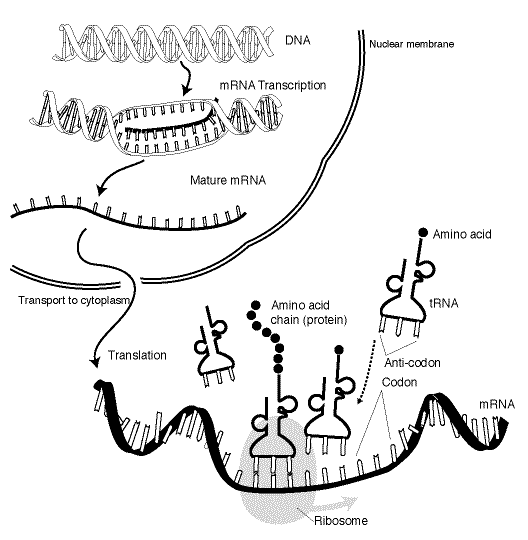 